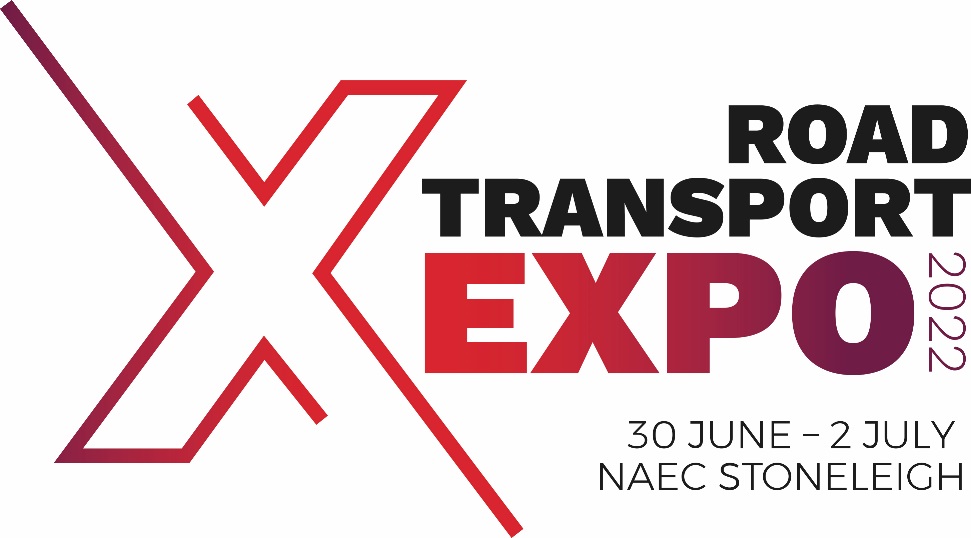 Show Guide Entry All exhibitors are entitled to a standard entry in the show guide. This will be distributed to visitors on entry to the show. The guide will also be distributed with the 20 June issue of Motor Transport and the 23 June issue of Commercial Motor. 

Please complete and return by 4 May 2022.  Entries received after this date may not be included in the show guide. 
Please send your completed form to: Katy Court, First Floor, Chancery House, St Nicholas Way, Sutton, Surrey, SM1 1JB,  Email: RTX@roadtransport.comCompany Name:Stand Number(s):Show guide entry (max 50 words):Telephone number:Email address:Website url: